                                                                                   TEXTBOOK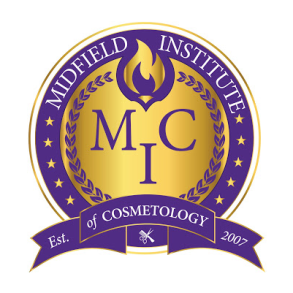                                                             INFORMATION                                                                                                                                                                 COSMETOLOGY PROGRAM:Milady Standard Cosmetology, 13th EditionMilady: ISBN: 978-1-2857-6941-7©2016| Publisher: CENGAGE Learning | $121.95Cosmetology Review Exam, 13th EditionMilady: ISBN:  9781285769554©2016| Publisher: CENGAGE Learning| $39.95Cosmetology Theory Workbook, 13th EditionMilady: ISBN:  9781285769455©2016| Publisher: CENGAGE Learning| $49.36Cosmetology Practical Workbook, 13th EditionMilady: ISBN:  9781285769479©2016| Publisher: CENGAGE Learning| $49.36INSTRUCTOR TRAINING PROGRAMMilady Master Educator: Student Course Book, 3rd Edition (Letha Barnes)ISBN13:  9781133693697©2014| Publisher: CENGAGE Learning| $169.95Exam Review for Milady’s Master Educator: Student Course Book 3rd Edition ( Letha Barnes)ISBN13: 9781133776598©2014| Publisher: CENCAGE Learning| $52.95